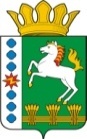 КОНТРОЛЬНО-СЧЕТНЫЙ ОРГАН ШАРЫПОВСКОГО РАЙОНАКрасноярского краяЗаключениена проект Постановления администрации  Ивановского сельсовета «О внесении изменений в Постановление администрации Ивановского сельсовета от 29.10.2013 № 87 «Об утверждении муниципальной программы Ивановского сельсовета «Обеспечение транспортной доступности и коммунальными услугами граждан, а также создание условий для обеспечения доступным и комфортным жильем граждан Ивановского сельсовета» (в ред. от 14.12.2016 № 166, от 04.08.2017 № 86, от 25.12.2017 № 127)12 февраля 2018 год 						            	 № 05Настоящее экспертное заключение подготовлено Контрольно – счетным органом Шарыповского района на основании ст. 157 Бюджетного  кодекса Российской Федерации, ст. 9 Федерального закона от 07.02.2011 № 6-ФЗ «Об общих принципах организации и деятельности контрольно – счетных органов субъектов Российской Федерации и муниципальных образований», ст. 5 Решения Шарыповского районного Совета депутатов от 20.09.2012 № 31/289р «О внесении изменений и дополнений в Решение Шарыповского районного Совета депутатов от 21.06.2012 № 28/272р «О создании Контрольно – счетного органа Шарыповского района (в ред. от 20.03.2014 № 46/536р, от 25.09.2014 № 51/573р, от 26.02.2015 № 56/671р), Соглашения от 01.01.2015 «О передаче Контрольно-счетному органу Шарыповского района полномочий Контрольно-счетного органа Ивановского  сельсовета по осуществлению внешнего муниципального финансового контроля»  и в соответствии со стандартом организации деятельности Контрольно – счетного органа Шарыповского района СОД 2 «Организация, проведение и оформление результатов финансово – экономической экспертизы проектов Решений Шарыповского районного Совета депутатов и нормативно – правовых актов по бюджетно – финансовым вопросам и вопросам использования муниципального имущества и проектов муниципальных программ» утвержденного приказом Контрольно – счетного органа Шарыповского района от 16.12.2013 № 29. Представленный на экспертизу проект Постановления администрации Ивановского сельсовета «О внесении изменений в Постановление администрации Ивановского сельсовета от 29.10.2013 № 87 «Об утверждении муниципальной программы Ивановского сельсовета «Обеспечение транспортной доступности и коммунальными услугами граждан, а также создание условий для обеспечения доступным и комфортным жильем граждан Ивановского сельсовета» (в ред. от  14.12.2016 № 166, от 04.08.2017 № 86, от 25.12.2017 № 127) направлен в Контрольно – счетный орган Шарыповского района 12 февраля 2018 года, разработчиком данного проекта Постановления является администрация Ивановского сельсовета Шарыповского района. Основанием для разработки муниципальной программы являются:- статья 179 Бюджетного кодекса Российской Федерации;- Постановление администрации Ивановского сельсовета от 25.07.2013 № 65 «Об утверждении Порядка принятия решений о разработке  муниципальных программ Ивановского сельсовета, их формировании и реализации»;- распоряжение администрации Ивановского сельсовета от 31.07.2013  № 10 «Об утверждении перечня муниципальных программ Ивановского  сельсовета» (в ред. от 13.08.2014 № 23).Ответственный исполнитель муниципальной программы администрация Ивановского сельсовета.Соисполнители муниципальной программы отсутствуют.Подпрограммами муниципальной программы являются:«Модернизация, реконструкция и капитальный ремонт объектов коммунальной инфраструктуры, жилья и благоустройства территории».«Проведение мероприятий, направленных на сохранение и улучшение транспортно – эксплуатационного состояния улично – дорожной сети сельского поселения».«Обращение с твердыми бытовыми, промышленными и биологическими отходами на территории поселения».« Переселение граждан из аварийного жилищного фонда в Ивановском сельсовете».Целями муниципальной программы являются:Повышение качества предоставления жилищно – коммунальных услуг населению и улучшение транспортно – эксплуатационного состояния дорог местного значения.Обеспечение доступным и комфортным жильем граждан Ивановского сельсовета.Мероприятие проведено 12 февраля 2018 года.В ходе подготовки заключения Контрольно – счетным органом Шарыповского района были проанализированы следующие материалы:- проект Постановления администрации Ивановского сельсовета «О внесении изменений в постановление администрации Ивановского сельсовета от 29.10.2013 № 87 «Об утверждении муниципальной программы Ивановского сельсовета «Обеспечение транспортной доступности и коммунальными услугами граждан, а также создание условий для обеспечения доступным и комфортным жильем граждан Ивановского сельсовета» (в ред. от 14.12.2016 № 166, от 04.08.2017 № 86, от 25.12.2017 № 127);- паспорт муниципальной программы Ивановского сельсовета «Обеспечение транспортной доступности и коммунальными услугами граждан, а также создание условий для обеспечения доступным и комфортным жильем граждан Ивановского сельсовета».Рассмотрев представленные материалы к проекту Постановления муниципальной программы ««Обеспечение транспортной доступности и коммунальными услугами граждан, а также создание условий для обеспечения доступным и комфортным жильем граждан Ивановского сельсовета» установлено следующее:В соответствии с проектом паспорта Программы происходит изменение по строке (пункту) «Ресурсное обеспечение муниципальной программы».После внесения изменений строка  будет читаться:Увеличение  бюджетных ассигнований за счет средств бюджета поселения по муниципальной  программе составило в сумме 88 988,71 руб. (0,71%).Вносятся изменения в  подпрограмму 1 «Модернизация, реконструкция и капитальный ремонт объектов коммунальной инфраструктуры, жилья и благоустройства территории» муниципальной программы, после внесения изменений в подпрограмму 1 строка «Объемы и источники финансирования подпрограммы» будет читаться:Увеличены бюджетные ассигнования за счет средств бюджета поселения по подпрограмме 1 составило в сумме 88 988,71 руб. (0,90%),  в том числе:- уменьшение бюджетных ассигнований в сумме 391,24 руб. по оплате на исполнение обязательств по внесению взноса на капитальный ремонт многоквартирных домов, расположенных на территории сельсовета;- увеличение бюджетных ассигнований в сумме 89 379,95 руб. на оплату электроэнергии по уличному освещению.При проверке правильности планирования и составления проекта Постановления  нарушений не установлено.На основании выше изложенного Контрольно – счетный орган Шарыповского района предлагает администрации Ивановского сельсовета принять проект Постановления администрации Ивановского сельсовета «О внесении изменений в постановление администрации Ивановского сельсовета от 29.10.2013 № 87 «Об утверждении муниципальной программы Ивановского  сельсовета «Обеспечение транспортной доступности и коммунальными услугами граждан, а также создание условий для обеспечения доступным и комфортным жильем граждан Ивановского сельсовета» (в ред. от 14.12.2016 № 166, от 04.08.2017 № 86, от 25.12.2017 № 127).Председатель Контрольно – счетного органа 						Г.В. СавчукАудитор Контрольно – счетного органа						И.В. ШмидтРесурсное обеспечение муниципальной программы Предыдущая редакцияПредлагаемая редакцияРесурсное обеспечение муниципальной программы Общий объем бюджетных ассигнований на реализацию муниципальной  программы составляет 12 558 346,87 руб.; в том числе:за счет средств краевого бюджета –  7 133 304,00 руб.; из них:2017 год –7 133 304,00 руб.;2018 год – 0,00 руб.;2019 год – 0,00 руб.за счет средств районного бюджета –  1 379 821,37 руб.; из них:2017 год – 1 267 821,37 руб.;2018 год – 56 000,00 руб.;2019 год – 56 000,00 руб.за счет средств бюджета поселения – 4 045 221,50 руб.; из них:2017 год – 1 411 321,50 руб.;2018 год – 1 299 500,00 руб.;2019 год – 1 334 400,00 руб.За счет средств внебюджетных источников – 0,00 руб., их них:2017 год – 0,00 руб.;2018 год – 0,00 руб.;2019 год – 0,00 руб.Общий объем бюджетных ассигнований на реализацию муниципальной  программы составляет 12 647 335,58 руб.; в том числе:за счет средств краевого бюджета –  7 133 304,00 руб.; из них:2017 год –7 133 304,00 руб.;2018 год – 0,00 руб.;2019 год – 0,00 руб.за счет средств районного бюджета –  1 379 821,37 руб.; из них:2017 год – 1 267 821,37 руб.;2018 год – 56 000,00 руб.;2019 год – 56 000,00 руб.за счет средств бюджета поселения – 4 134 210,21 руб.; из них:2017 год – 1 500 310,21 руб.;2018 год – 1 299 500,00 руб.;2019 год – 1 334 400,00 руб.За счет средств внебюджетных источников – 0,00 руб., их них:2017 год – 0,00 руб.;2018 год – 0,00 руб.;2019 год – 0,00 руб. Объемы и источники финансирования  подпрограммыПредыдущая редакция подпрограммы 1Предлагаемая редакция подпрограммы 1(Проект Постановления) Объемы и источники финансирования  подпрограммыОбщий объем бюджетных ассигнований на реализацию подпрограммы  составит  9 859 030,87  руб., в том числе:за счет средств краевого  бюджета   5 489 110,00 руб., из них:2017 год – 5 489 110,00 руб.;2018 год – 0,00 руб.;2019 год – 0,00 руб.за счет средств районного бюджета   1 211 821,37 руб., из них:2017 год – 1 211 821,37 руб.;2018 год – 0,00 руб.;2019 год – 0,00 руб. за счет средств бюджета поселения          3 158 099,50 руб., из них:2017 год – 1 107 599,50 руб.;2018 год – 1 007 800,00 руб.;2019 год – 1 042 700,00 руб.Общий объем бюджетных ассигнований на реализацию подпрограммы  составит  9 948 019,58  руб., в том числе:за счет средств краевого  бюджета   5 489 110,00 руб., из них:2017 год – 5 489 110,00 руб.;2018 год – 0,00 руб.;2019 год – 0,00 руб.за счет средств районного бюджета   1 211 821,37 руб., из них:2017 год – 1 211 821,37 руб.;2018 год – 0,00 руб.;2019 год – 0,00 руб. за счет средств бюджета поселения          3 247 088,21 руб., из них:2017 год – 1 196 588,21 руб.;2018 год – 1 007 800,00 руб.;2019 год – 1 042 700,00 руб.